Pronájem kancelářských prostor, Brno-Medlánky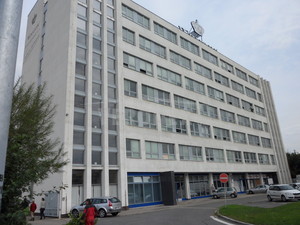 Pronájem kancelářských prostor, Brno-Medlánky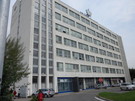 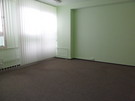 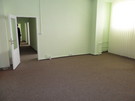 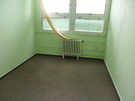 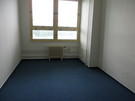 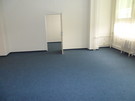 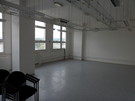 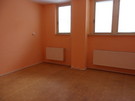 Kontakt na pronajímatelePetra Častulíková- vedoucí správy budov602 619 298petra.castulikova@veronex.czVlastnosti nemovitostiPopis nemovitostiNabízíme pronájem kancelářských, výrobních a skladovacích prostor v administrativní budově v Brně. Jedná se o kancelářské a výrobní prostory v Brně Medlánky , ul. Hudcova 78 b. Parkování je zajištěno na parkovišti před budovou bezplatně pro návštěvu klientů nájemníků nebo samotné nájemníky. Pronájem skladovacích a výrobních prostor za 722,-Kč/m2/rok,veškeré energie 1 242,-Kč/m2/rok. Jsme majiteli objektu, provizi realitní kanceláři neplatíte.Cena:1.160,- Kč
(za m² / rok)bez poplatků energiiLokalita:Medlánky, Brno-město, JihomoravskýTyp reality:Kanceláře - Komerční prostoryPlochaPlochaPlocha kanceláří:18 -35 m2Užitná plocha:18-35  m2Základní vlastnostiZákladní vlastnostiTechnologie výstavby:panelováStav objektu:velmi dobrýUmístění objektu:centrum obceCelkový počet podlaží:6Počet parkovacích míst:5Příslušenství a vybaveníPříslušenství a vybaveníGaráž:NeParkoviště:AnoVýtah:AnoBezbariérový přístup:AnoStravování:AnoVrátnice / recepce:AnoSociální zařízení:AnoOstraha:AnoSítě a energieSítě a energieElektro 230V:AnoKanalizace:AnoÚT dálkové:AnoVodovod:AnoTelekomunikaceTelekomunikaceTelefon:AnoInternet:AnoDatové rozvody:Ano